AHRC CDA Research Training Support Grant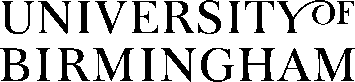 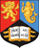 Application FormStudent DetailsResearch Training Support Grant (RTSG) Depending on the availability of funds, awards could be made in part and will be prioritised for presenting papers at conferences or participating in workshops for research methods. Please indicate the type of funding you would like to apply for and the details of this:Please provide details and attach copies of all quotations and documentation to support this section. Travel and accommodation should be by the most economic means possible.Case for supportPlease outline below your reasons for attending the conference, or purpose of your study visit, indicating its relevance to your research.Supervisor EndorsementFor all RTSG applications your supervisor’s signature and statement of support is required.Supervisor signature: ………………………………………………………………An electronic signature will be accepted.Statement of support (where required):Grant holder EndorsementFor all RTSG applications the grant holder’s signature is required.Grant holder signature: ………………………………………………………………An electronic signature will be accepted.Confirmation & bank detailsName and branch of bank: ………………………………………………….	Sort code: ……………………………………………………………………………Account number: ………………………………………………………………..Name on account: ……………………………………………………………….ConfirmationI confirm that I have completed this form fully, attached all required documentation (receipts, invoices etc.), and sought endorsement from the grant holder and my supervisor.Student signature: ……………………………………………………………….An electronic signature will be accepted.Please submit your completed application form electronically to: studentships@contacts.bham.ac.uk Student surname:Student forename(s):Student ID number:Supervisor:Year studentship started:Academic department:Email address:UK conferenceUK research methods trainingOverseas conferenceOther research costsDestinationTrip datesLength of trip (weeks)Travel costsAccommodationFeesAdditional expenses Total RTSG funds requested: